RELATORIO TÉCNICOPRÓEXTENSÃO – EDITAIS INTEGRADOS 01 E 02/2020DataAssinatura do(a) Beneficiário(a)Matrícula Siape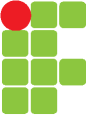 INSTITUTO FEDERAL DE EDUCAÇÃO, CIÊNCIA E TECNOLOGIA DO RIO DE JANEIROPRÓ- REITORIA DE-EXTENSÃOCOORDENAÇÃO GERAL DE PROGRAMAS E PROJETOSDIRETORIA DE EXTENSÃO COMUNITÁRIA E TECNOLÓGICANº do Processo 23270.000961/2020-19Nº do Processo 23270.000961/2020-19IDENTIFICAÇÃO DO BENEFICIÁRIOIDENTIFICAÇÃO DO BENEFICIÁRIOIDENTIFICAÇÃO DO BENEFICIÁRIOBeneficiário(a) do Apoio FinanceiroBeneficiário(a) do Apoio FinanceiroCPFNome do ProjetoNome do ProjetoNome do ProjetoLinha TemáticaLinha TemáticaLinha TemáticaCampusCampusCampusAluno(a) BolsistaAluno(a) BolsistaAluno(a) BolsistaIMPACTO DO PROJETO PARA A EXTENSÃO NO IFRJ NA ÁREA DO CONHECIMENTOCONTRIBUIÇÃO DO PROJETO NA FORMAÇÃO DOS ESTUDANTES DA EDUCAÇÃO BÁSICA E/OU SUPERIORCONTRIBUIÇÃO DO PROJETO PARA DIFUSÃO E TRANSFERENCIA DO CONHECIMENTOOS INDICADORES DEVERÃO SER PREENCHIDOS NO FORMULÁRIO ELETRÔNICO DE PRESTAÇÃO DE CONTAS: https://pesquisa.ifrj.edu.br/index.php/survey/index/sid/598873/newtest/Y/lang/pt-BRCOMENTÁRIOS, CRÍTICAS E SUGESTÕES